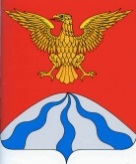 администрация муниципального образования«Холм-Жирковский район» смоленской областиП О С Т А Н О В Л Е Н И Е (ПРОЕКТ)от _____________2017 № В соответствии с Порядком разработки и утверждения административных регламентов предоставления муниципальных услуг, утвержденным постановлением Администрации муниципального образования «Холм-Жирковский район» Смоленской области от 20.11.2012 № 693,  Администрация муниципального образования «Холм-Жирковский район» Смоленской областип о с т а н о в л я е т:1. Внести  в Административный регламент «Присмотр и уход за детьми, осваивающими образовательные программы дошкольного образования», утвержденный постановлением Администрации муниципального образования «Холм-Жирковский район» Смоленской области от 02.04.2015 №194 (в редакции постановлений  от 09.09.2015 № 418, от 25.11.2015 № 610, от 15.03.2016 № 99) следующие изменения:- п. 2.9.2. изложить в новой редакции: «2.9.2 Размер родительской платы и льготы при оплате за муниципальную услугу регламентируются нормативно-правовыми актами, изданными Администрацией муниципального образования «Холм-Жирковский район» Смоленской области. Информацию о текущей стоимости получения муниципальной услуги можно получить посредством обращения в образовательные учреждения, оказывающие муниципальную услугу.»;- приложение №1 изложить в новой редакции (прилагается).2. Контроль за исполнением настоящего постановления возложить на начальника отдела по образованию Администрации муниципального образования «Холм-Жирковский район» Смоленской области (Т.В. Муравьева).3. Настоящее постановление вступает в силу после дня его подписания.Глава муниципального образования«Холм-Жирковский район» Смоленской области                                                                                   О.П. МакаровПеречень образовательных учреждений, реализующих образовательные программы дошкольного образования на территории муниципального образования «Холм-Жирковский район» Смоленской областиО внесении изменений в Административный регламент предоставления муниципальной услуги «Присмотр и уход за детьми, осваивающими образовательные программы дошкольного образования» в муниципальном образовании «Холм-Жирковский район» Смоленской областиПриложение  № 1 к Административному регламенту Администрации муниципального образования «Холм-Жирковский район» Смоленской области, утвержденному постановлением Администрации муниципального образования «Холм-Жирковский район» Смоленской области от 02.04.2015 № 194 (в редакции постановлений  Администрации муниципального образования «Холм-Жирковский район» Смоленской области от 09.09.2015 № 418, от    25.11.2015 № 610, от 15.03. 2016 № 99)Наименование дошкольного      
образовательного учрежденияПочтовый адрес учреждения, телефонФамилия имя,   
отчество     
заведующегоИнтернет-сайт, электронный адресРежим работы учреждения1. Муниципальное бюджетное  дошкольное образовательное учреждение «Холм-Жирковский детский сад «Теремок» Холм-Жирковского района Смоленской области  215650, Смоленская обл. Холм-Жирковский районпгт  Холм-Жирковскийул. Новая, д.1 тел.: 8(48139) 2-17-62   Кудрявцева Нина Евдокимовнаhttps://region67.region-systems.ru/Preschool.aspx?IdU=teremokhjkudnina60@yandex.ruПонедельник - пятница: 8.00-18.00, Суббота, воскресенье выходной2. Муниципальное бюджетное  дошкольное образовательное учреждение Игоревский детский сад  «Ёжик» Холм-Жирковского района Смоленской области215645, Смоленская обл., Холм-Жирковский район, ст. Игоревская , ул. Южная, д.5
тел.: 8(48139) 2-62-41Картошкина Елена Викторовна   ds-holm-igor.gov67.rukartoshkinaelena@mail.ruПонедельник - пятница: 7.30-17.30, Суббота, воскресенье выходной3.  Муниципальное бюджетное  дошкольное образовательное учреждение Никитинский  детский сад  Холм-Жирковского района Смоленской области   215670, Смоленская обл., Холм-Жирковский район, ст. Никитинка,  ул. Базарная, д.24
тел.: 8(48139) 2-50-81Павлова Альбина Викторовнаhttp://mbdou-nikitinskij-detskij-sad.webnode.ru/detskisad1958@mail.ruПонедельник - пятница: 8.00-17.00, Суббота, воскресенье выходной4.  Муниципальное бюджетное  дошкольное образовательное учреждение Боголюбовский  детский сад  Холм-Жирковского района Смоленской области   215642, Смоленская обл., Холм-Жирковский район, с.Боголюбово, ул.Чапаева, д.19тел.: 8(48139) 2-49-12 Владимирова Валентина Александровна      http://djussh-kholm-zhirkovskogo-rajona.webnode.ru/bogolubovo.detsad@yandex.ruПонедельник - пятница: 8.30-17.30, Суббота, воскресенье выходной5.  Муниципальное бюджетное общеобразовательное учреждение «Агибаловская  средняя школа» 215671, Смоленская обл., Холм-Жирковский район, д. Агибалово, ул. Школьная, д.12тел.: 8(48139) 2-39-46Кремнёв Юрий Леонидовичhttp://agib-sk.narod.ruagib-sk@mail.ruПонедельник - пятница: 7.40-17.10, Суббота, воскресенье выходной6.  Муниципальное бюджетное общеобразовательное учреждение «Тупиковская средняя школа» Холм-Жирковского района Смоленской области215675, Смоленская обл., Холм-Жирковский район, пос. Владимирский Тупик, ул. Школьная, д.17тел.: 8(48139)2-30-30Киреева Ольга Ивановнаhttp://tupik-school.edusite.ru/http: //school-holm-tupik.gov67.ruПонедельник - пятница: 8.00-17.00, Суббота, воскресенье выходной7.  Муниципальное бюджетное общеобразовательное учреждение «Стешинская  основная  школа» Холм-Жирковского района Смоленской области215661, Смоленская обл., Холм-Жирковский район, д. Стешино, ул. Центральная, д. 19тел.: 8(48139) 2-33-46Логутенкова Людмила Яковлевнаhttp://u24687.edusite.ru/logutenkoval@mail.ruПонедельник - пятница: 8.30-17.30, Суббота, воскресенье выходной